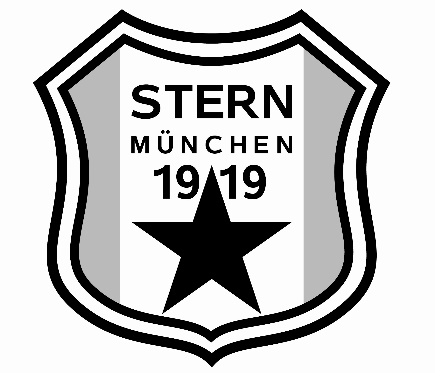 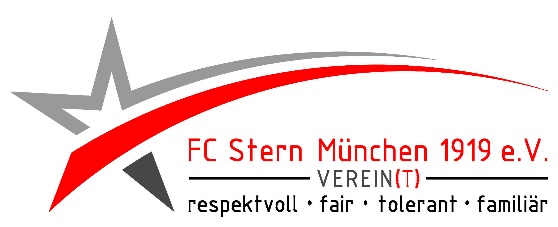 Trainer / Übungsleiter gesuchtAufgrund des stetigen Zulaufs an Kinder und Jugendlichen suchen wir ständig Trainer / Übungsleiter, die Lust und Zeit haben, eine unserer jungen Kinderfußballteams oder Kindersportgruppen zu übernehmen bzw. sich mit als Trainer zu engagieren. Ideal wären Bewerber mit Übungsleiterschein oder Sportstudenten mit Nebenjobambitionen.Wir wünschen uns:ZuverlässigkeitSpaß und Interesse an der Arbeit im KindersportZeit für 2 x Training am Nachmittag unter Woche und gegebenenfalls beim Fußball für Spiele am WochenendeIm Bereich Kindersport (Halle) ca. 2x/Woche nachmittagsDich erwartet bei uns:Ein kollegiales und nettes Miteinander Ein organisiertes Umfeld auf einer der größten Bezirkssportanlagen in MünchenMöglichkeit der Aus-/Weiterbildung„Angemessene“ Vergütung incl. Vereinskleidung , Basis Übungsleiterpauschale oder mögliche Anstellung auf Basis „Minijob“.Bei Interesse wendet Euch bitte an Helmut Matkowitz, helmut.matkowitz@fcstern.de oder                                                unter Mobil: 0175/1474170                                                                                  FC Stern München 1919 e.V.Feldbergstraße 6581825 Münchenwww.fcstern.de